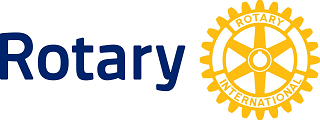 　　　　　　　　　　　　　国際ロータリー第2560地区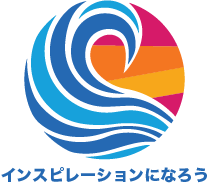 　　　　　　　　　　　　　新津中央ロータリークラブ週報2018年9月　　第2例会（第1347号）　　　例会場　割烹一楽2018－2019年度　国際ロータリーテーマ　BE THE INSPIRATION（インスピレーションになろう）2018－2019年度　第2560地区テーマ　　 自らのロータリーストーリーを作りましょう2018－2019年度　新津中央RCテーマ　　 例会・クラブ行事に参加しよう●点鐘　新津中央RC会長　齋藤　嘉昭●ソング　ソングリーダー我らの生業●握手タイム●お客様紹介　ゲスト　いらっしゃいません　ビジター　いらっしゃいません●会長挨拶　新津中央RC会長　齋藤　嘉昭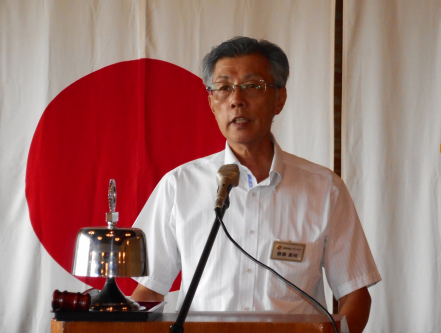 （要旨）　　大阪なおみさんが史上初の女子シングルで全米オープンに優勝されました。とても素晴らしいことだと思います。プレーもさることながら人柄がとても良い方だと思います。　　実は彼女の使用しているラケットはヨネックス社のもので、我らの地元長岡で作られている市販品だそうです。ただしグリップだけは自前のものだということで、その辺に選手としてのこだわりがあるようです。●卓上花紹介　川名　一弘　花　　　名／ガーベラ　キク科原　産　地／南アフリカ生　産　地／愛知県　豊川市花  言  葉／神秘、調和●幹事報告　・本日例会終了後に臨時理事会を開催いたします。以上1点が届いております。●委員会報告　ございません。●お客様挨拶　ございません●本日のプログラム　担当　副SAA　渡邊　嘉子君　ヒマワリの折り紙を全員で折りました。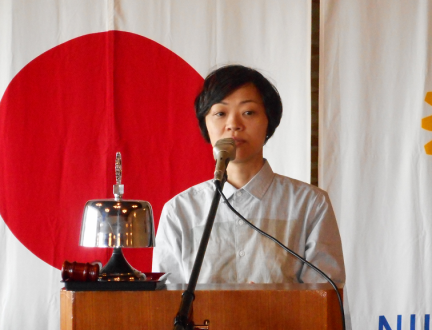 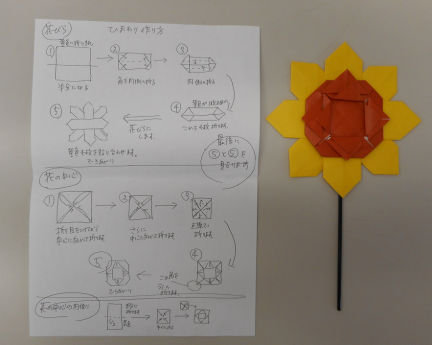 ●出席報告前回の訂正　訂正ございません。  本日の出席　会員30名中 22名出席で73.34％でした●ボックス紹介ニコニコボックス　◇副SAAの渡邊嘉子君、卓話ありがとうございました。いつも地区役員御苦労様です。これからもがんばってくださいね。　　　　　　　　　　　　　　　　　　　　　会長　齋藤　嘉昭　幹事　井浦　行重　　　　　　　　　　　　　　　　　　　◇都合により早退させていただきます。  ※行きたくない、新津中央ロータリーの例会の方が良いです。赤井田　幸一本日の合計　3,000円　　　　（累計53,500円）米山ボックス本日の合計 　　　　　　 0円コインボックス　　　　　0円（累計5,000円）財団ボックス◇本日財団BOXを廻させていただきました。ご協力ありがとうございます。川名　一弘本日の合計    　  　1,000円コインボックス 　   3,226円（累計24,744円）●点鐘　新津中央RC会長　齋藤嘉昭☆★☆★☆★☆★☆★☆★☆★☆★☆★☆★国際ロータリー第2560地区　新津中央ロータリークラブ創設　1978年10月2日事務局　新潟県新潟市秋葉区新津本町3丁目1番7号新津商工会議所内TEL0250-22-0121　FAX0250-25-2332例会場　新潟県新潟市秋葉区新津本町2丁目7番10号　　　　割烹　一楽　TEL　0250-22-3155例会日　毎週火曜日　12：30開始　13：30終了会長　齋藤嘉昭　幹事　井浦行重SAA　諸橋敏松　副SAA　渡邊嘉子クラブ会報　髙橋健朗　坂爪慶☆★☆★☆★☆★☆★☆★☆★☆★☆★☆★